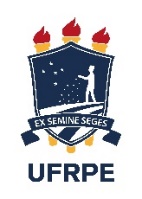 PROGRAMA DE PÓS-GRADUAÇÃO EM QUÍMICASELEÇÃO 2024.1 – MESTRADO E DOUTORADOAPROVADOS NA PROVA DE CONHECIMENTOS ESPECÍFICOS APÓS RECURSOLISTA FINAL DE APROVADOSMESTRADOALMIR MENDES DA SILVAAYSLA DE FREITAS LIMA ARAUJOCAMILLA FERREIRA DA SILVAJEMESSON MATEUS DE MEDEIROS ARAUJOJONAS GABRIEL DE SOUZA FRANCALEANDRO PEREIRA DE LIMALHORENZO MORANDIMARIA EDUARDA BEZERRA COUTINHOMATHEUS ANTONIO MELO DA CUNHASEBASTIAO BATISTA DE MELO JUNIORDOUTORADOADIEL SOARES FERREIRACARLA JASMINE OLIVEIRA E SILVAEDSON FERNANDES DE MORAISFERNANDA KAROLINE DA SILVAJESSICA DE JESUS DOS SANTOSLIDIA MARIA BARBOSA DO NASCIMENTOLUCAS VITOR BATISTA RODRIGUESTATIANA DE ALMEIDA SILVAYARA NATANE LIRA DUARTE